БЮЛЛЕТЕНЬ	РАСКИЛЬДИНСКОГО     СЕЛЬСКОГО ПОСЕЛЕНИЯПечатное издание Раскильдинского сельского поселения Аликовского района Чувашской Республики 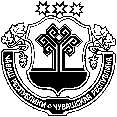 О присвоении почтового адреса      В соответствии с Законом Чувашской Республики от 19.12.1997 года №28 «Об административном территориальном устройстве Чувашской Республики», статьей 17 Федерального закона от 6 октября 2003 года №131-ФЗ «Об общих принципах организации местного самоуправления в Российской Федерации», а также определением местоположения адресного хозяйства в населенных пунктах Раскильдинского сельского поселения Аликовского района Чувашской Республики п о с т а н о в л я е т:Присвоить адрес земельному участку и жилому дому, на участке с площадью 4300 кв. м с кадастровым номером 21:07:090103:37  Чувашская Республика-Чувашия, Аликовский район, Раскильдинское сельское поселение, с. Раскильдино , улица Молодежная , дом 5. 2. Постановление вступает в силу с момента его подписания.Глава  Раскильдинскогосельского поселения                                                                    С.Г.Трилинская О признании объектов бесхозными Администрация Раскильдинского сельского поселения Аликовского района  Чувашской Республики п о с т а н о в л я е т:Объект недвижимости «Гидротехническое сооружение восточнее д. Тури-Выла », год завершения строительства – 1994, назначение –10.1. сооружения водозаборные ,протяженность: 340,0 м., с кадастровым номером объекта № 21:07:000000:3398 ,  расположенный по адресу: Чувашская Республика Чувашия, Аликовский район, с/пос.Раскильдинское, восточнее д. Тури-Выла; Объект недвижимости «Здание конюшни» , год постройки – 1981 , назначение- нежилое, площадь – объекта – 277,4 кв.м., расположенный по адресу: Чувашская Республика Чувашия, Аликовский район, с/пос.Раскильдинское, в 150м восточнее ж/д № 20 д. Тури-Выла  в реестре муниципальной собственности администрации Раскильдинского сельского поселения не числится, в связи с чем вышеуказанные объекты считать бесхозным. Постановление вступает в силу с момента подписания.Глава Раскильдинского сельского поселения                                                                       С.Г.Трилинская Об исполнении бюджета Раскильдинского сельского поселения за 9 месяцев  2022 года 1. Принять к сведению отчет об исполнении бюджета Раскильдинского сельского поселения Аликовского района Чувашской Республики за 9 месяцев 2022 года по доходам в сумме 11 559 151,45 рубль, по расходам в сумме 12 087 445,72 рублей, с превышением расходов над доходами (дефицит) в сумме  528 294,27 рубля.2. Настоящее решение вступает в силу со дня его официального опубликования.Глава Раскильдинскогосельского поселения                                                                                            С.Г. ТрилинскаяПриложение 1
к постановлению администрации
Раскильдинского сельского поселения Аликовского района Чувашской Республики 
"Об исполнении  бюджета Раскильдинского сельского поселения  Аликовского района за 9 месяцев 2022 года"Доходы бюджета Раскильдинского сельского поселения  Аликовского района
Чувашской Республики за 9 месяцев 2022 года(рублей)Приложение 2
к постановлению администрации
Раскильдинского сельского поселения Аликовского района Чувашской Республики 
"Об исполнении  бюджета Раскильдинского сельского поселения  Аликовского района за 9 месяцев 2022 года"Распределение
бюджетных ассигнований по разделам, подразделам, целевым статьям (муниципальным программам Аликовского района и непрограммным направлениям деятельности) и группам (группам и подгруппам) видов расходов классификации расходов бюджета Раскильдинского сельского поселения  Аликовского района Чувашской Республики
за 9 месяцев 2022 года(рублей)Приложение 3
к постановлению администрации
Раскильдинского сельского поселения Аликовского района Чувашской Республики 
"Об исполнении  бюджета Раскильдинского сельского поселения  Аликовского района за 9 месяцев 2022 года"Распределение
бюджетных ассигнований по целевым статьям (муниципальным программам Аликовского района и непрограммным направлениям деятельности), группам (группам и подгруппам) видов расходов, а также по разделам, подразделам классификации расходов бюджета Раскильдинского сельского поселения  Аликовского района Чувашской Республики
за 9 месяцев 2022 года(рублей)Приложение 4
к постановлению администрации
Раскильдинского сельского поселения Аликовского района Чувашской Республики 
"Об исполнении  бюджета Раскильдинского сельского поселения  Аликовского района за 9 месяцев 2022 года"Ведомственная структура расходов
бюджета Раскильдинского сельского поселения  Аликовского района Чувашской Республики
за 9 месяцев 2022 года(рублей)Приложение 5
к постановлению администрации
Раскильдинского сельского поселения Аликовского района Чувашской Республики 
"Об исполнении  бюджета Раскильдинского сельского поселения  Аликовского района за 9 месяцев 2022 года"Источники 
 внутреннего финансирования дефицита бюджета
Раскильдинского сельского поселения Аликовского района Чувашской Республики за 9 месяцев 2022 года(рублей)Об утверждении схемы расположенияземельного участка или земельных участков на кадастровом плане территории     В соответствии  с Градостроительным кодексом РФ от 29.12.2004г. №190-ФЗ, Земельным кодексом Российской Федерации от 25.10.2001г. №136-ФЗ, Правилами землепользования и застройки Раскильдинского сельского поселения Аликовского района Чувашской Республики, утвержденным решением Собрания депутатов Раскильдинского сельского поселения Аликовского района Чувашской Республики от 23.03.2017 г. №7/1 администрация Раскильдинского сельского поселения Аликовского района Чувашской Республики ПОСТАНОВЛЯЕТ:    Утвердить схему расположения земельного участка из земель сельскохозяйственного назначения местоположением: Чувашская Республика, Аликовский район, Раскильдинское сельское поселение, вид разрешенного использования:для сельскохозяйственного производства , общей площадью 1061  кв.м., расположен в территориальной зоне СХ-1 ( зона сельскохозяйственных угодий ), с кадастровым номером исходного земельного участка 21:07:000000:3470.Глава Раскильдинского сельского поселения                                                  С.Г.Трилинская О признании утратившим силу постановления Раскильдинского сельского поселения       В соответствии с Федеральным законом «О муниципальной службе в Российиской Федерации» от 2 марта 2007 года № 25-ФЗ и ст. 8.3 Закона Чувашской Республики от 5 октября 2007 г. № 62 «О муниципальной службе в Чувашской Республике» признать утратившим силу постановления администрации Раскильдинского сельского поселения Аликовского района Чувашской Республики от 06 июля 2022 года № 30 « Об утверждении Положения о муниципальном контроле на автомобильном транспорте , городском наземном электрическом транспорте и в дорожном хозяйстве».2)  Настоящее постановление вступает в силу после его официального опубликования.Глава Раскильдинского сельского поселения                                                           С.Г.Трилинская Об отмене особого противопожарного режима на территории Раскильдинскогосельского поселения Аликовского района В связи со стабилизацией пожарной обстановки, снижением опасности возникновения природных пожаров на территории Аликовского района Чувашской Республики, руководствуясь Федеральным законом «О пожарной безопасности», Законом Чувашской Республики «О пожарной безопасности в Чувашской Республике», администрация Раскильдинского сельского поселения Аликовского района Чувашской Республики  п о с т а н о в л я е т:1. Отменить с 17 октября 2022 г. особый противопожарный режим на территории Раскильдинского  сельского поселения Аликовского района, установленный постановлением администрации Раскильдинского сельского поселения Аликовского района от 13.05.2022  г. № 16 «Об установлении на территории Раскильдинского сельского поселения Аликовского района  особого противопожарного режима».Признать утратившим силу постановление администрации Аликовского района от 13.04.2022 г. № 16 «Об установлении на территории Раскильдинского сельского поселения Аликовского района  особого противопожарного режима».Глава Раскильдинскогосельского поселения                                                                                      С.Г.Трилинская            ЧĂВАШ РЕСПУБЛИКИЭЛЕК РАЙОНĚ ЧУВАШСКАЯ РЕСПУБЛИКА АЛИКОВСКИЙ РАЙОН УРАСКИЛТ  ЯЛ ПОСЕЛЕНИЙĚН АДМИНИСТРАЦИЙЕ                       ИЫШĂНУ«06» октябрь 2022 с. № 43Ураскилт салиАДМИНИСТРАЦИЯ           РАСКИЛЬДИНСКОГО        СЕЛЬСКОГО        ПОСЕЛЕНИЯ              ПОСТАНОВЛЕНИЕ«06» октября 2022 г.  № 43                 село Раскильдино           ЧĂВАШ РЕСПУБЛИКИЭЛЕК РАЙОНĚ 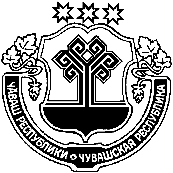 ЧУВАШСКАЯ РЕСПУБЛИКА АЛИКОВСКИЙ РАЙОН УРАСКИЛТ  ЯЛ ПОСЕЛЕНИЙĚН АДМИНИСТРАЦИЙЕ                       ИЫШĂНУ«06»  октября 2022 с. №   44Ураскилт салиАДМИНИСТРАЦИЯ           РАСКИЛЬДИНСКОГО        СЕЛЬСКОГО        ПОСЕЛЕНИЯ              ПОСТАНОВЛЕНИЕ«06» октября   2022 г.  № 44                 село Раскильдино           ЧĂВАШ РЕСПУБЛИКИЭЛЕК РАЙОНĚ ЧУВАШСКАЯ РЕСПУБЛИКА АЛИКОВСКИЙ РАЙОН УРАСКИЛТ  ЯЛ ПОСЕЛЕНИЙĚН АДМИНИСТРАЦИЙЕ                       ИЫШĂНУ«12»  октября 2022 с. №   45Ураскилт салиАДМИНИСТРАЦИЯ           РАСКИЛЬДИНСКОГО        СЕЛЬСКОГО        ПОСЕЛЕНИЯ              ПОСТАНОВЛЕНИЕ«12» октября   2022 г.  № 45                 село РаскильдиноКоды бюджетной классификацииНаименование доходовСумма1231 00 00000 00 0000 000НАЛОГОВЫЕ И НЕНАЛОГОВЫЕ ДОХОДЫ2 257 874,451 01 00000 00 0000 000НАЛОГИ НА ПРИБЫЛЬ, ДОХОДЫ22 776,371 01 02010 01 1000 110Налог на доходы физических лиц с доходов, источником которых является налоговый агент, за исключением доходов, в отношении которых исчисление и уплата налога осуществляются в соответствии со статьями 227, 227.1 и 228 Налогового кодекса Российской Федерации21 199,361 01 02010 01 2100 110Налог на доходы физических лиц с доходов, источником которых является налоговый агент, за исключением доходов, в отношении которых исчисление и уплата налога осуществляются в соответствии со статьями 227, 227.1 и 228 Налогового кодекса Российской Федерации37,101 01 02020 01 3000 110Налог на доходы физических лиц с доходов, полученных от осуществления деятельности физическими лицами, зарегистрированными в качестве индивидуальных предпринимателей, нотариусов, занимающихся частной практикой, адвокатов, учредивших адвокатские кабинеты, и других лиц, занимающихся частной практикой в соответствии со статьей 227 Налогового кодекса Российской Федерации9,301 01 02030 01 1000 110Налог на доходы физических лиц с доходов, полученных физическими лицами в соответствии со статьей 228 Налогового кодекса Российской Федерации1 516,981 01 02030 01 2100 110Налог на доходы физических лиц с доходов, полученных физическими лицами в соответствии со статьей 228 Налогового кодекса Российской Федерации13,631 03 00000 00 0000 000НАЛОГИ НА ТОВАРЫ (РАБОТЫ, УСЛУГИ), РЕАЛИЗУЕМЫЕ НА ТЕРРИТОРИИ РОССИЙСКОЙ ФЕДЕРАЦИИ300 282,221 03 02231 01 0000 110Доходы от уплаты акцизов на дизельное топливо, подлежащие распределению между бюджетами субъектов Российской Федерации и местными бюджетами с учетом установленных дифференцированных нормативов отчислений в местные бюджеты (по нормативам, установленным федеральным законом о федеральном бюджете в целях формирования дорожных фондов субъектов Российской Федерации)146 823,261 03 02241 01 0000 110Доходы от уплаты акцизов на моторные масла для дизельных и (или) карбюраторных (инжекторных) двигателей, подлежащие распределению между бюджетами субъектов Российской Федерации и местными бюджетами с учетом установленных дифференцированных нормативов отчислений в местные бюджеты (по нормативам, установленным федеральным законом о федеральном бюджете в целях формирования дорожных фондов субъектов Российской Федерации)830,601 03 02251 01 0000 110Доходы от уплаты акцизов на автомобильный бензин, подлежащие распределению между бюджетами субъектов Российской Федерации и местными бюджетами с учетом установленных дифференцированных нормативов отчислений в местные бюджеты (по нормативам, установленным федеральным законом о федеральном бюджете в целях формирования дорожных фондов субъектов Российской Федерации)169 018,311 03 02261 01 0000 110Доходы от уплаты акцизов на прямогонный бензин, подлежащие распределению между бюджетами субъектов Российской Федерации и местными бюджетами с учетом установленных дифференцированных нормативов отчислений в местные бюджеты (по нормативам, установленным федеральным законом о федеральном бюджете в целях формирования дорожных фондов субъектов Российской Федерации)-16 389,951 06 00000 00 0000 000НАЛОГИ НА ИМУЩЕСТВО49 142,011 06 01030 10 1000 110Налог на имущество физических лиц, взимаемый по ставкам, применяемым к объектам налогообложения, расположенным в границах сельских поселений1 217,501 06 01030 10 2100 110Налог на имущество физических лиц, взимаемый по ставкам, применяемым к объектам налогообложения, расположенным в границах сельских поселений90,491 06 06033 10 1000 110Земельный налог с организаций, обладающих земельным участком, расположенным в границах сельских поселений20 431,721 06 06033 10 2100 110Земельный налог с организаций, обладающих земельным участком, расположенным в границах сельских поселений332,811 06 06043 10 1000 110Земельный налог с физических лиц, обладающих земельным участком, расположенным в границах сельских поселений26 500,251 06 06043 10 2100 110Земельный налог с физических лиц, обладающих земельным участком, расположенным в границах сельских поселений569,241 08 00000 00 0000 000ГОСУДАРСТВЕННАЯ ПОШЛИНА3 950,001 08 04020 01 1000 110Государственная пошлина за совершение нотариальных действий должностными лицами органов местного самоуправления, уполномоченными в соответствии с законодательными актами Российской Федерации на совершение нотариальных действий3 950,001 10 00000 00 0000 000ДОХОДЫ ОТ ВНЕШНЕЭКОНОМИЧЕСКОЙ ДЕЯТЕЛЬНОСТИ1 881 723,851 11 00000 00 0000 000ДОХОДЫ ОТ ИСПОЛЬЗОВАНИЯ ИМУЩЕСТВА, НАХОДЯЩЕГОСЯ В ГОСУДАРСТВЕННОЙ И МУНИЦИПАЛЬНОЙ СОБСТВЕННОСТИ168 544,851 11 05025 10 0000 120Доходы, получаемые в виде арендной платы, а также средства от продажи права на заключение договоров аренды за земли, находящиеся в собственности сельских поселений (за исключением земельных участков муниципальных бюджетных и автономных учреждений)168 544,851 13 00000 00 0000 000ДОХОДЫ ОТ ОКАЗАНИЯ ПЛАТНЫХ УСЛУГ И КОМПЕНСАЦИИ ЗАТРАТ ГОСУДАРСТВА27 418,001 13 02065 10 0000 130Доходы, поступающие в порядке возмещения расходов, понесенных в связи с эксплуатацией имущества сельских поселений27 418,001 14 00000 00 0000 000ДОХОДЫ ОТ ПРОДАЖИ МАТЕРИАЛЬНЫХ И НЕМАТЕРИАЛЬНЫХ АКТИВОВ100 061,001 14 02053 10 0000 440Доходы от реализации иного имущества, находящегося в собственности сельских поселений (за исключением имущества муниципальных бюджетных и автономных учреждений, а также имущества муниципальных унитарных предприятий, в том числе казенных), в части реализации материальных запасов по указанному имуществу9 871,001 14 06025 10 0000 430Доходы от продажи земельных участков, находящихся в собственности сельских поселений (за исключением земельных участков муниципальных бюджетных и автономных учреждений)90 190,001 17 00000 00 0000 000ПРОЧИЕ НЕНАЛОГОВЫЕ ДОХОДЫ1 585 700,001 17 15030 10 0259 150Инициативные платежи, зачисляемые в бюджеты сельских поселений (Проект "Ремонт водозаборного узла с водопроводом по ул. Ленина в с. Раскильдино Раскильдинского сельского поселения Аликовского района")792 850,001 17 15030 10 0260 150Инициативные платежи, зачисляемые в бюджеты сельских поселений (Проект "Ремонт водопровода по улицам Молодежная, Рябиновая, Комсомольская, Советская, Октябрьская, Кооперативная в с. Раскильдино Раскильдинского сельского поселения Аликовского района")792 850,002 00 00000 00 0000 000БЕЗВОЗМЕЗДНЫЕ ПОСТУПЛЕНИЯ9 301 277,002 02 00000 00 0000 000БЕЗВОЗМЕЗДНЫЕ ПОСТУПЛЕНИЯ ОТ ДРУГИХ БЮДЖЕТОВ БЮДЖЕТНОЙ СИСТЕМЫ РОССИЙСКОЙ ФЕДЕРАЦИИ9 201 277,002 02 10000 00 0000 150Дотации бюджетам бюджетной системы Российской Федерации1 063 080,002 02 15001 00 0000 150Дотации на выравнивание бюджетной обеспеченности1 063 080,002 02 15001 10 0000 150Дотации бюджетам сельских поселений на выравнивание бюджетной обеспеченности из бюджета субъекта Российской Федерации1 063 080,002 02 20000 00 0000 150Субсидии бюджетам бюджетной системы Российской Федерации (межбюджетные субсидии)7 993 057,002 02 20216 10 0000 150Субсидии бюджетам сельских поселений на осуществление дорожной деятельности в отношении автомобильных дорог общего пользования, а также капитального ремонта и ремонта дворовых территорий многоквартирных домов, проездов к дворовым территориям многоквартирных домов населенных пунктов571 540,002 02 29999 00 0000 150Прочие субсидии7 421 517,002 02 29999 10 0000 150Прочие субсидии бюджетам сельских поселений7 421 517,002 02 30000 00 0000 150Субвенции бюджетам бюджетной системы Российской Федерации89 065,002 02 35118 10 0000 150Субвенции бюджетам сельских поселений на осуществление первичного воинского учета на территориях, где отсутствуют военные комиссариаты89 065,002 02 40000 00 0000 150Иные межбюджетные трансферты56 075,002 02 49999 10 0000 150Прочие межбюджетные трансферты, передаваемые бюджетам сельских поселений56 075,002 07 00000 00 0000 000ПРОЧИЕ БЕЗВОЗМЕЗДНЫЕ ПОСТУПЛЕНИЯ100 000,002 07 05030 10 0000 150Прочие безвозмездные поступления в бюджеты сельских поселений100 000,00ВСЕГО ДОХОДОВ11 559 151,45НаименованиеРазделПодразделЦелевая статья (муниципальные программы и непрограммные направления деятельностиГруппа вида расходовКассовое исполнение123456Всего:12 087 445,72ОБЩЕГОСУДАРСТВЕННЫЕ ВОПРОСЫ011 361 053,57Функционирование Правительства Российской Федерации, высших исполнительных органов государственной власти субъектов Российской Федерации, местных администраций01041 077 507,57Муниципальная программа "Управление общественными финансами и муниципальным долгом"0104Ч40000000056 075,00Подпрограмма "Совершенствование бюджетной политики и обеспечение сбалансированности бюджета" муниципальной программы "Управление общественными финансами и муниципальным долгом"0104Ч41000000056 075,00Основное мероприятие "Осуществление мер финансовой поддержки бюджетов муниципальных районов, городских округов и поселений, направленных на обеспечение их сбалансированности и повышение уровня бюджетной обеспеченности"0104Ч41040000056 075,00Поощрение региональной и муниципальных управленческих команд Чувашской Республики за счет средств дотации (гранта) в форме межбюджетного трансферта, предоставляемой из федерального бюджета бюджетам субъектов Российской Федерации за достижение показателей деятельности органов исполнительной власти субъектов Российской Федерации0104Ч41045549156 075,00Расходы на выплаты персоналу в целях обеспечения выполнения функций государственными (муниципальными) органами, казенными учреждениями, органами управления государственными внебюджетными фондами0104Ч41045549110056 075,00Расходы на выплаты персоналу государственных (муниципальных) органов0104Ч41045549112056 075,00Муниципальная программа "Развитие потенциала муниципального управления"0104Ч5000000001 021 432,57Обеспечение реализации государственной программы Чувашской Республики "Развитие потенциала государственного управления"0104Ч5Э00000001 021 432,57Основное мероприятие "Общепрограммные расходы"0104Ч5Э01000001 021 432,57Обеспечение функций муниципальных органов0104Ч5Э01002001 021 432,57Расходы на выплаты персоналу в целях обеспечения выполнения функций государственными (муниципальными) органами, казенными учреждениями, органами управления государственными внебюджетными фондами0104Ч5Э0100200100644 946,72Расходы на выплаты персоналу государственных (муниципальных) органов0104Ч5Э0100200120644 946,72Закупка товаров, работ и услуг для обеспечения государственных (муниципальных) нужд0104Ч5Э0100200200373 394,85Иные закупки товаров, работ и услуг для обеспечения государственных (муниципальных) нужд0104Ч5Э0100200240373 394,85Иные бюджетные ассигнования0104Ч5Э01002008003 091,00Уплата налогов, сборов и иных платежей0104Ч5Э01002008503 091,00Другие общегосударственные вопросы0113283 546,00Муниципальная программа "Развитие земельных и имущественных отношений"0113A400000000141 000,00Подпрограмма "Управление муниципальным имуществом" муниципальной программы "Развитие земельных и имущественных отношений"0113A410000000141 000,00Основное мероприятие "Создание условий для максимального вовлечения в хозяйственный оборот муниципального имущества, в том числе земельных участков"0113A410200000141 000,00Проведение кадастровых работ в отношении объектов капитального строительства, находящихся в муниципальной собственности, и внесение сведений в Единый государственный реестр недвижимости0113A41027357028 000,00Закупка товаров, работ и услуг для обеспечения государственных (муниципальных) нужд0113A41027357020028 000,00Иные закупки товаров, работ и услуг для обеспечения государственных (муниципальных) нужд0113A41027357024028 000,00Проведение землеустроительных (кадастровых) работ по земельным участкам, находящимся в собственности муниципального образования, и внесение сведений в кадастр недвижимости0113A410277590113 000,00Закупка товаров, работ и услуг для обеспечения государственных (муниципальных) нужд0113A410277590200113 000,00Иные закупки товаров, работ и услуг для обеспечения государственных (муниципальных) нужд0113A410277590240113 000,00Муниципальная программа "Управление общественными финансами и муниципальным долгом"0113Ч400000000140 000,00Подпрограмма "Совершенствование бюджетной политики и обеспечение сбалансированности бюджета" муниципальной программы "Управление общественными финансами и муниципальным долгом"0113Ч410000000140 000,00Основное мероприятие "Организация исполнения и подготовка отчетов об исполнении муниципального бюджета"0113Ч410300000140 000,00Прочие выплаты по обязательствам муниципального образования Чувашской Республики0113Ч410373450140 000,00Иные бюджетные ассигнования0113Ч410373450800140 000,00Уплата налогов, сборов и иных платежей0113Ч410373450850140 000,00Муниципальная программа "Развитие потенциала муниципального управления"0113Ч5000000002 546,00Обеспечение реализации государственной программы Чувашской Республики "Развитие потенциала государственного управления"0113Ч5Э00000002 546,00Основное мероприятие "Общепрограммные расходы"0113Ч5Э01000002 546,00Выполнение других обязательств муниципального образования Чувашской Республики0113Ч5Э01737702 546,00Иные бюджетные ассигнования0113Ч5Э01737708002 546,00Уплата налогов, сборов и иных платежей0113Ч5Э01737708502 546,00НАЦИОНАЛЬНАЯ ОБОРОНА0284 956,96Мобилизационная и вневойсковая подготовка020384 956,96Муниципальная программа "Управление общественными финансами и муниципальным долгом"0203Ч40000000084 956,96Подпрограмма "Совершенствование бюджетной политики и обеспечение сбалансированности бюджета" муниципальной программы "Управление общественными финансами и муниципальным долгом"0203Ч41000000084 956,96Основное мероприятие "Осуществление мер финансовой поддержки бюджетов муниципальных районов, городских округов и поселений, направленных на обеспечение их сбалансированности и повышение уровня бюджетной обеспеченности"0203Ч41040000084 956,96Осуществление первичного воинского учета на территориях, где отсутствуют военные комиссариаты, за счет субвенции, предоставляемой из федерального бюджета0203Ч41045118084 956,96Расходы на выплаты персоналу в целях обеспечения выполнения функций государственными (муниципальными) органами, казенными учреждениями, органами управления государственными внебюджетными фондами0203Ч41045118010080 936,96Расходы на выплаты персоналу государственных (муниципальных) органов0203Ч41045118012080 936,96Закупка товаров, работ и услуг для обеспечения государственных (муниципальных) нужд0203Ч4104511802004 020,00Иные закупки товаров, работ и услуг для обеспечения государственных (муниципальных) нужд0203Ч4104511802404 020,00НАЦИОНАЛЬНАЯ БЕЗОПАСНОСТЬ И ПРАВООХРАНИТЕЛЬНАЯ ДЕЯТЕЛЬНОСТЬ03121 198,09Обеспечение пожарной безопасности0310121 198,09Муниципальная программа "Повышение безопасности жизнедеятельности населения и территорий Чувашской Республики"0310Ц800000000121 198,09Подпрограмма "Защита населения и территорий от чрезвычайных ситуаций природного и техногенного характера, обеспечение пожарной безопасности и безопасности населения на водных объектах на территории Чувашской Республики" муниципальной программы "Повышение безопасности жизнедеятельности населения и территорий Чувашской Республики"0310Ц810000000121 198,09Основное мероприятие "Развитие гражданской обороны, повышение уровня готовности территориальной подсистемы Чувашской Республики единой государственной системы предупреждения и ликвидации чрезвычайных ситуаций к оперативному реагированию на чрезвычайные ситуации, пожары и происшествия на водных объектах"0310Ц810400000121 198,09Мероприятия по обеспечению пожарной безопасности муниципальных объектов0310Ц810470280121 198,09Закупка товаров, работ и услуг для обеспечения государственных (муниципальных) нужд0310Ц810470280200121 198,09Иные закупки товаров, работ и услуг для обеспечения государственных (муниципальных) нужд0310Ц810470280240121 198,09НАЦИОНАЛЬНАЯ ЭКОНОМИКА04842 332,20Дорожное хозяйство (дорожные фонды)0409842 332,20Муниципальная программа "Развитие транспортной системы"0409Ч200000000842 332,20Подпрограмма "Безопасные и качественные автомобильные дороги" муниципальной программы "Развитие транспортной системы "0409Ч210000000842 332,20Основное мероприятие "Мероприятия, реализуемые с привлечением межбюджетных трансфертов бюджетам другого уровня"0409Ч210300000842 332,20Капитальный ремонт и ремонт автомобильных дорог общего пользования местного значения в границах населенных пунктов поселения0409Ч2103741918 568,20Закупка товаров, работ и услуг для обеспечения государственных (муниципальных) нужд0409Ч2103741912008 568,20Иные закупки товаров, работ и услуг для обеспечения государственных (муниципальных) нужд0409Ч2103741912408 568,20Капитальный ремонт и ремонт автомобильных дорог общего пользования местного значения в границах населенных пунктов поселения0409Ч2103S4191601 621,00Закупка товаров, работ и услуг для обеспечения государственных (муниципальных) нужд0409Ч2103S4191200601 621,00Иные закупки товаров, работ и услуг для обеспечения государственных (муниципальных) нужд0409Ч2103S4191240601 621,00Содержание автомобильных дорог общего пользования местного значения в границах населенных пунктов поселения0409Ч2103S4192232 143,00Закупка товаров, работ и услуг для обеспечения государственных (муниципальных) нужд0409Ч2103S4192200232 143,00Иные закупки товаров, работ и услуг для обеспечения государственных (муниципальных) нужд0409Ч2103S4192240232 143,00ЖИЛИЩНО-КОММУНАЛЬНОЕ ХОЗЯЙСТВО059 445 216,20Коммунальное хозяйство05029 292 457,93Муниципальная программа "Модернизация и развитие сферы жилищно-коммунального хозяйства"0502A100000000147 720,31Подпрограмма "Модернизация коммунальной инфраструктуры на территории Чувашской Республики" государственной программы Чувашской Республики "Модернизация и развитие сферы жилищно-коммунального хозяйства"0502A11000000090 000,00Основное мероприятие "Обеспечение качества жилищно-коммунальных услуг"0502A11010000090 000,00Осуществление функций по использованию объектов коммунального хозяйства муниципальных образований, содержание объектов коммунального хозяйства0502A11017023090 000,00Закупка товаров, работ и услуг для обеспечения государственных (муниципальных) нужд0502A11017023020090 000,00Иные закупки товаров, работ и услуг для обеспечения государственных (муниципальных) нужд0502A11017023024090 000,00Подпрограмма "Строительство и реконструкция (модернизация) объектов питьевого водоснабжения и водоподготовки с учетом оценки качества и безопасности питьевой воды" муниципальной программы "Модернизация и развитие сферы жилищно-коммунального хозяйства"0502A13000000057 720,31Основное мероприятие "Развитие систем водоснабжения муниципальных образований"0502A13010000057 720,31Эксплуатация, техническое содержание и обслуживание сетей водопровода0502A13017487057 720,31Закупка товаров, работ и услуг для обеспечения государственных (муниципальных) нужд0502A13017487020057 720,31Иные закупки товаров, работ и услуг для обеспечения государственных (муниципальных) нужд0502A13017487024057 720,31Муниципальная программа Чувашской Республики "Комплексное развитие сельских территорий Чувашской Республики"0502A6000000009 144 737,62Подпрограмма "Создание и развитие инфраструктуры на сельских территориях" государственной программы Чувашской Республики "Комплексное развитие сельских территорий Чувашской Республики"0502A6200000009 144 737,62Основное мероприятие "Комплексное обустройство населенных пунктов, расположенных в сельской местности, объектами социальной и инженерной инфраструктуры, а также строительство и реконструкция автомобильных дорог"0502A6201000009 144 737,62Реализация проектов развития общественной инфраструктуры, основанных на местных инициативах0502A6201S65709 144 737,62Закупка товаров, работ и услуг для обеспечения государственных (муниципальных) нужд0502A6201S65702009 144 737,62Иные закупки товаров, работ и услуг для обеспечения государственных (муниципальных) нужд0502A6201S65702409 144 737,62Благоустройство0503152 758,27Муниципальная программа "Формирование современной городской среды на территории Чувашской Республики"0503A500000000152 758,27Подпрограмма "Благоустройство дворовых и общественных территорий" муниципальной программы "Формирование современной городской среды на территории Чувашской Республики"0503A510000000152 758,27Основное мероприятие "Содействие благоустройству населенных пунктов Чувашской Республики"0503A510200000152 758,27Реализация комплекса мероприятий по благоустройству дворовых территорий и тротуаров0503A5102754202 812,60Закупка товаров, работ и услуг для обеспечения государственных (муниципальных) нужд0503A5102754202002 812,60Иные закупки товаров, работ и услуг для обеспечения государственных (муниципальных) нужд0503A5102754202402 812,60Уличное освещение0503A510277400133 445,67Закупка товаров, работ и услуг для обеспечения государственных (муниципальных) нужд0503A510277400200133 445,67Иные закупки товаров, работ и услуг для обеспечения государственных (муниципальных) нужд0503A510277400240133 445,67Реализация мероприятий по благоустройству территории0503A51027742016 500,00Закупка товаров, работ и услуг для обеспечения государственных (муниципальных) нужд0503A51027742020016 500,00Иные закупки товаров, работ и услуг для обеспечения государственных (муниципальных) нужд0503A51027742024016 500,00КУЛЬТУРА, КИНЕМАТОГРАФИЯ08225 688,70Культура0801225 688,70Муниципальная программа "Развитие культуры и туризма"0801Ц400000000225 688,70Подпрограмма "Развитие культуры в Чувашской Республике" муниципальной программы "Развитие культуры и туризма"0801Ц410000000225 688,70Основное мероприятие "Сохранение и развитие народного творчества"0801Ц410700000225 688,70Обеспечение деятельности государственных учреждений культурно-досугового типа и народного творчества0801Ц41077A390225 688,70Закупка товаров, работ и услуг для обеспечения государственных (муниципальных) нужд0801Ц41077A390200225 688,70Иные закупки товаров, работ и услуг для обеспечения государственных (муниципальных) нужд0801Ц41077A390240225 688,70СОЦИАЛЬНАЯ ПОЛИТИКА107 000,00Социальное обеспечение населения10037 000,00Муниципальная программа "Социальная поддержка граждан"1003Ц3000000007 000,00Подпрограмма "Социальная защита населения Чувашской Республики" муниципальной программы "Социальная поддержка граждан"1003Ц3100000007 000,00Основное мероприятие "Реализация законодательства в области предоставления мер социальной поддержки отдельным категориям граждан"1003Ц3101000007 000,00Оказание материальной помощи гражданам, находящимся в трудной жизненной ситуации1003Ц3101106107 000,00Социальное обеспечение и иные выплаты населению1003Ц3101106103007 000,00Публичные нормативные социальные выплаты гражданам1003Ц3101106103107 000,00НаименованиеЦелевая статья (муниципальные программы и непрограммные направления деятельностиГруппа вида расходовРазделПодразделКассовое исполнение1234567Всего:12 087 445,721Муниципальная программа "Модернизация и развитие сферы жилищно-коммунального хозяйства"A100000000147 720,311.1Подпрограмма "Модернизация коммунальной инфраструктуры на территории Чувашской Республики" государственной программы Чувашской Республики "Модернизация и развитие сферы жилищно-коммунального хозяйства"A11000000090 000,00Основное мероприятие "Обеспечение качества жилищно-коммунальных услуг"A11010000090 000,00Осуществление функций по использованию объектов коммунального хозяйства муниципальных образований, содержание объектов коммунального хозяйстваA11017023090 000,00Закупка товаров, работ и услуг для обеспечения государственных (муниципальных) нуждA11017023020090 000,00Иные закупки товаров, работ и услуг для обеспечения государственных (муниципальных) нуждA11017023024090 000,00ЖИЛИЩНО-КОММУНАЛЬНОЕ ХОЗЯЙСТВОA1101702302400590 000,00Коммунальное хозяйствоA110170230240050290 000,001.2Подпрограмма "Строительство и реконструкция (модернизация) объектов питьевого водоснабжения и водоподготовки с учетом оценки качества и безопасности питьевой воды" муниципальной программы "Модернизация и развитие сферы жилищно-коммунального хозяйства"A13000000057 720,31Основное мероприятие "Развитие систем водоснабжения муниципальных образований"A13010000057 720,31Эксплуатация, техническое содержание и обслуживание сетей водопроводаA13017487057 720,31Закупка товаров, работ и услуг для обеспечения государственных (муниципальных) нуждA13017487020057 720,31Иные закупки товаров, работ и услуг для обеспечения государственных (муниципальных) нуждA13017487024057 720,31ЖИЛИЩНО-КОММУНАЛЬНОЕ ХОЗЯЙСТВОA1301748702400557 720,31Коммунальное хозяйствоA130174870240050257 720,312Муниципальная программа "Развитие земельных и имущественных отношений"A400000000141 000,002.1Подпрограмма "Управление муниципальным имуществом" муниципальной программы "Развитие земельных и имущественных отношений"A410000000141 000,00Основное мероприятие "Создание условий для максимального вовлечения в хозяйственный оборот муниципального имущества, в том числе земельных участков"A410200000141 000,00Проведение кадастровых работ в отношении объектов капитального строительства, находящихся в муниципальной собственности, и внесение сведений в Единый государственный реестр недвижимостиA41027357028 000,00Закупка товаров, работ и услуг для обеспечения государственных (муниципальных) нуждA41027357020028 000,00Иные закупки товаров, работ и услуг для обеспечения государственных (муниципальных) нуждA41027357024028 000,00ОБЩЕГОСУДАРСТВЕННЫЕ ВОПРОСЫA4102735702400128 000,00Другие общегосударственные вопросыA410273570240011328 000,00Проведение землеустроительных (кадастровых) работ по земельным участкам, находящимся в собственности муниципального образования, и внесение сведений в кадастр недвижимостиA410277590113 000,00Закупка товаров, работ и услуг для обеспечения государственных (муниципальных) нуждA410277590200113 000,00Иные закупки товаров, работ и услуг для обеспечения государственных (муниципальных) нуждA410277590240113 000,00ОБЩЕГОСУДАРСТВЕННЫЕ ВОПРОСЫA41027759024001113 000,00Другие общегосударственные вопросыA4102775902400113113 000,003Муниципальная программа "Формирование современной городской среды на территории Чувашской Республики"A500000000152 758,273.1Подпрограмма "Благоустройство дворовых и общественных территорий" муниципальной программы "Формирование современной городской среды на территории Чувашской Республики"A510000000152 758,27Основное мероприятие "Содействие благоустройству населенных пунктов Чувашской Республики"A510200000152 758,27Реализация комплекса мероприятий по благоустройству дворовых территорий и тротуаровA5102754202 812,60Закупка товаров, работ и услуг для обеспечения государственных (муниципальных) нуждA5102754202002 812,60Иные закупки товаров, работ и услуг для обеспечения государственных (муниципальных) нуждA5102754202402 812,60ЖИЛИЩНО-КОММУНАЛЬНОЕ ХОЗЯЙСТВОA510275420240052 812,60БлагоустройствоA51027542024005032 812,60Уличное освещениеA510277400133 445,67Закупка товаров, работ и услуг для обеспечения государственных (муниципальных) нуждA510277400200133 445,67Иные закупки товаров, работ и услуг для обеспечения государственных (муниципальных) нуждA510277400240133 445,67ЖИЛИЩНО-КОММУНАЛЬНОЕ ХОЗЯЙСТВОA51027740024005133 445,67БлагоустройствоA5102774002400503133 445,67Реализация мероприятий по благоустройству территорииA51027742016 500,00Закупка товаров, работ и услуг для обеспечения государственных (муниципальных) нуждA51027742020016 500,00Иные закупки товаров, работ и услуг для обеспечения государственных (муниципальных) нуждA51027742024016 500,00ЖИЛИЩНО-КОММУНАЛЬНОЕ ХОЗЯЙСТВОA5102774202400516 500,00БлагоустройствоA510277420240050316 500,004Муниципальная программа Чувашской Республики "Комплексное развитие сельских территорий Чувашской Республики"A6000000009 144 737,624.1Подпрограмма "Создание и развитие инфраструктуры на сельских территориях" государственной программы Чувашской Республики "Комплексное развитие сельских территорий Чувашской Республики"A6200000009 144 737,62Основное мероприятие "Комплексное обустройство населенных пунктов, расположенных в сельской местности, объектами социальной и инженерной инфраструктуры, а также строительство и реконструкция автомобильных дорог"A6201000009 144 737,62Реализация проектов развития общественной инфраструктуры, основанных на местных инициативахA6201S65709 144 737,62Закупка товаров, работ и услуг для обеспечения государственных (муниципальных) нуждA6201S65702009 144 737,62Иные закупки товаров, работ и услуг для обеспечения государственных (муниципальных) нуждA6201S65702409 144 737,62ЖИЛИЩНО-КОММУНАЛЬНОЕ ХОЗЯЙСТВОA6201S6570240059 144 737,62Коммунальное хозяйствоA6201S657024005029 144 737,625Муниципальная программа "Социальная поддержка граждан"Ц3000000007 000,005.1Подпрограмма "Социальная защита населения Чувашской Республики" муниципальной программы "Социальная поддержка граждан"Ц3100000007 000,00Основное мероприятие "Реализация законодательства в области предоставления мер социальной поддержки отдельным категориям граждан"Ц3101000007 000,00Оказание материальной помощи гражданам, находящимся в трудной жизненной ситуацииЦ3101106107 000,00Социальное обеспечение и иные выплаты населениюЦ3101106103007 000,00Публичные нормативные социальные выплаты гражданамЦ3101106103107 000,00СОЦИАЛЬНАЯ ПОЛИТИКАЦ310110610310107 000,00Социальное обеспечение населенияЦ31011061031010037 000,006Муниципальная программа "Развитие культуры и туризма"Ц400000000225 688,706.1Подпрограмма "Развитие культуры в Чувашской Республике" муниципальной программы "Развитие культуры и туризма"Ц410000000225 688,70Основное мероприятие "Сохранение и развитие народного творчества"Ц410700000225 688,70Обеспечение деятельности государственных учреждений культурно-досугового типа и народного творчестваЦ41077A390225 688,70Закупка товаров, работ и услуг для обеспечения государственных (муниципальных) нуждЦ41077A390200225 688,70Иные закупки товаров, работ и услуг для обеспечения государственных (муниципальных) нуждЦ41077A390240225 688,70КУЛЬТУРА, КИНЕМАТОГРАФИЯЦ41077A39024008225 688,70КультураЦ41077A3902400801225 688,707Муниципальная программа "Повышение безопасности жизнедеятельности населения и территорий Чувашской Республики"Ц800000000121 198,097.1Подпрограмма "Защита населения и территорий от чрезвычайных ситуаций природного и техногенного характера, обеспечение пожарной безопасности и безопасности населения на водных объектах на территории Чувашской Республики" муниципальной программы "Повышение безопасности жизнедеятельности населения и территорий Чувашской Республики"Ц810000000121 198,09Основное мероприятие "Развитие гражданской обороны, повышение уровня готовности территориальной подсистемы Чувашской Республики единой государственной системы предупреждения и ликвидации чрезвычайных ситуаций к оперативному реагированию на чрезвычайные ситуации, пожары и происшествия на водных объектах"Ц810400000121 198,09Мероприятия по обеспечению пожарной безопасности муниципальных объектовЦ810470280121 198,09Закупка товаров, работ и услуг для обеспечения государственных (муниципальных) нуждЦ810470280200121 198,09Иные закупки товаров, работ и услуг для обеспечения государственных (муниципальных) нуждЦ810470280240121 198,09НАЦИОНАЛЬНАЯ БЕЗОПАСНОСТЬ И ПРАВООХРАНИТЕЛЬНАЯ ДЕЯТЕЛЬНОСТЬЦ81047028024003121 198,09Обеспечение пожарной безопасностиЦ8104702802400310121 198,098Муниципальная программа "Развитие транспортной системы"Ч200000000842 332,208.1Подпрограмма "Безопасные и качественные автомобильные дороги" муниципальной программы "Развитие транспортной системы "Ч210000000842 332,20Основное мероприятие "Мероприятия, реализуемые с привлечением межбюджетных трансфертов бюджетам другого уровня"Ч210300000842 332,20Капитальный ремонт и ремонт автомобильных дорог общего пользования местного значения в границах населенных пунктов поселенияЧ2103741918 568,20Закупка товаров, работ и услуг для обеспечения государственных (муниципальных) нуждЧ2103741912008 568,20Иные закупки товаров, работ и услуг для обеспечения государственных (муниципальных) нуждЧ2103741912408 568,20НАЦИОНАЛЬНАЯ ЭКОНОМИКАЧ210374191240048 568,20Дорожное хозяйство (дорожные фонды)Ч21037419124004098 568,20Капитальный ремонт и ремонт автомобильных дорог общего пользования местного значения в границах населенных пунктов поселенияЧ2103S4191601 621,00Закупка товаров, работ и услуг для обеспечения государственных (муниципальных) нуждЧ2103S4191200601 621,00Иные закупки товаров, работ и услуг для обеспечения государственных (муниципальных) нуждЧ2103S4191240601 621,00НАЦИОНАЛЬНАЯ ЭКОНОМИКАЧ2103S419124004601 621,00Дорожное хозяйство (дорожные фонды)Ч2103S41912400409601 621,00Содержание автомобильных дорог общего пользования местного значения в границах населенных пунктов поселенияЧ2103S4192232 143,00Закупка товаров, работ и услуг для обеспечения государственных (муниципальных) нуждЧ2103S4192200232 143,00Иные закупки товаров, работ и услуг для обеспечения государственных (муниципальных) нуждЧ2103S4192240232 143,00НАЦИОНАЛЬНАЯ ЭКОНОМИКАЧ2103S419224004232 143,00Дорожное хозяйство (дорожные фонды)Ч2103S41922400409232 143,009Муниципальная программа "Управление общественными финансами и муниципальным долгом"Ч400000000281 031,969.1Подпрограмма "Совершенствование бюджетной политики и обеспечение сбалансированности бюджета" муниципальной программы "Управление общественными финансами и муниципальным долгом"Ч410000000281 031,96Основное мероприятие "Организация исполнения и подготовка отчетов об исполнении муниципального бюджета"Ч410300000140 000,00Прочие выплаты по обязательствам муниципального образования Чувашской РеспубликиЧ410373450140 000,00Иные бюджетные ассигнованияЧ410373450800140 000,00Уплата налогов, сборов и иных платежейЧ410373450850140 000,00ОБЩЕГОСУДАРСТВЕННЫЕ ВОПРОСЫЧ41037345085001140 000,00Другие общегосударственные вопросыЧ4103734508500113140 000,00Основное мероприятие "Осуществление мер финансовой поддержки бюджетов муниципальных районов, городских округов и поселений, направленных на обеспечение их сбалансированности и повышение уровня бюджетной обеспеченности"Ч410400000141 031,96Осуществление первичного воинского учета на территориях, где отсутствуют военные комиссариаты, за счет субвенции, предоставляемой из федерального бюджетаЧ41045118084 956,96Расходы на выплаты персоналу в целях обеспечения выполнения функций государственными (муниципальными) органами, казенными учреждениями, органами управления государственными внебюджетными фондамиЧ41045118010080 936,96Расходы на выплаты персоналу государственных (муниципальных) органовЧ41045118012080 936,96НАЦИОНАЛЬНАЯ ОБОРОНАЧ4104511801200280 936,96Мобилизационная и вневойсковая подготовкаЧ410451180120020380 936,96Закупка товаров, работ и услуг для обеспечения государственных (муниципальных) нуждЧ4104511802004 020,00Иные закупки товаров, работ и услуг для обеспечения государственных (муниципальных) нуждЧ4104511802404 020,00НАЦИОНАЛЬНАЯ ОБОРОНАЧ410451180240024 020,00Мобилизационная и вневойсковая подготовкаЧ41045118024002034 020,00Поощрение региональной и муниципальных управленческих команд Чувашской Республики за счет средств дотации (гранта) в форме межбюджетного трансферта, предоставляемой из федерального бюджета бюджетам субъектов Российской Федерации за достижение показателей деятельности органов исполнительной власти субъектов Российской ФедерацииЧ41045549156 075,00Расходы на выплаты персоналу в целях обеспечения выполнения функций государственными (муниципальными) органами, казенными учреждениями, органами управления государственными внебюджетными фондамиЧ41045549110056 075,00Расходы на выплаты персоналу государственных (муниципальных) органовЧ41045549112056 075,00ОБЩЕГОСУДАРСТВЕННЫЕ ВОПРОСЫЧ4104554911200156 075,00Функционирование Правительства Российской Федерации, высших исполнительных органов государственной власти субъектов Российской Федерации, местных администрацийЧ410455491120010456 075,0010Муниципальная программа "Развитие потенциала муниципального управления"Ч5000000001 023 978,5710.1Обеспечение реализации государственной программы Чувашской Республики "Развитие потенциала государственного управления"Ч5Э00000001 023 978,57Основное мероприятие "Общепрограммные расходы"Ч5Э01000001 023 978,57Обеспечение функций муниципальных органовЧ5Э01002001 021 432,57Расходы на выплаты персоналу в целях обеспечения выполнения функций государственными (муниципальными) органами, казенными учреждениями, органами управления государственными внебюджетными фондамиЧ5Э0100200100644 946,72Расходы на выплаты персоналу государственных (муниципальных) органовЧ5Э0100200120644 946,72ОБЩЕГОСУДАРСТВЕННЫЕ ВОПРОСЫЧ5Э010020012001644 946,72Функционирование Правительства Российской Федерации, высших исполнительных органов государственной власти субъектов Российской Федерации, местных администрацийЧ5Э01002001200104644 946,72Закупка товаров, работ и услуг для обеспечения государственных (муниципальных) нуждЧ5Э0100200200373 394,85Иные закупки товаров, работ и услуг для обеспечения государственных (муниципальных) нуждЧ5Э0100200240373 394,85ОБЩЕГОСУДАРСТВЕННЫЕ ВОПРОСЫЧ5Э010020024001373 394,85Функционирование Правительства Российской Федерации, высших исполнительных органов государственной власти субъектов Российской Федерации, местных администрацийЧ5Э01002002400104373 394,85Иные бюджетные ассигнованияЧ5Э01002008003 091,00Уплата налогов, сборов и иных платежейЧ5Э01002008503 091,00ОБЩЕГОСУДАРСТВЕННЫЕ ВОПРОСЫЧ5Э0100200850013 091,00Функционирование Правительства Российской Федерации, высших исполнительных органов государственной власти субъектов Российской Федерации, местных администрацийЧ5Э010020085001043 091,00Выполнение других обязательств муниципального образования Чувашской РеспубликиЧ5Э01737702 546,00Иные бюджетные ассигнованияЧ5Э01737708002 546,00Уплата налогов, сборов и иных платежейЧ5Э01737708502 546,00ОБЩЕГОСУДАРСТВЕННЫЕ ВОПРОСЫЧ5Э0173770850012 546,00Другие общегосударственные вопросыЧ5Э017377085001132 546,00НаименованиеГлавный распределительРазделПодразделЦелевая статья (муниципальные программы и непрограммные направления деятельностиГруппа вида расходовКассовое исполнение1234567Всего:12 087 445,72Администрация Раскильдинского сельского поселения  Аликовского района Чувашской Республики99312 087 445,72ОБЩЕГОСУДАРСТВЕННЫЕ ВОПРОСЫ993011 361 053,57Функционирование Правительства Российской Федерации, высших исполнительных органов государственной власти субъектов Российской Федерации, местных администраций99301041 077 507,57Муниципальная программа "Управление общественными финансами и муниципальным долгом"9930104Ч40000000056 075,00Подпрограмма "Совершенствование бюджетной политики и обеспечение сбалансированности бюджета" муниципальной программы "Управление общественными финансами и муниципальным долгом"9930104Ч41000000056 075,00Основное мероприятие "Осуществление мер финансовой поддержки бюджетов муниципальных районов, городских округов и поселений, направленных на обеспечение их сбалансированности и повышение уровня бюджетной обеспеченности"9930104Ч41040000056 075,00Поощрение региональной и муниципальных управленческих команд Чувашской Республики за счет средств дотации (гранта) в форме межбюджетного трансферта, предоставляемой из федерального бюджета бюджетам субъектов Российской Федерации за достижение показателей деятельности органов исполнительной власти субъектов Российской Федерации9930104Ч41045549156 075,00Расходы на выплаты персоналу в целях обеспечения выполнения функций государственными (муниципальными) органами, казенными учреждениями, органами управления государственными внебюджетными фондами9930104Ч41045549110056 075,00Расходы на выплаты персоналу государственных (муниципальных) органов9930104Ч41045549112056 075,00Муниципальная программа "Развитие потенциала муниципального управления"9930104Ч5000000001 021 432,57Обеспечение реализации государственной программы Чувашской Республики "Развитие потенциала государственного управления"9930104Ч5Э00000001 021 432,57Основное мероприятие "Общепрограммные расходы"9930104Ч5Э01000001 021 432,57Обеспечение функций муниципальных органов9930104Ч5Э01002001 021 432,57Расходы на выплаты персоналу в целях обеспечения выполнения функций государственными (муниципальными) органами, казенными учреждениями, органами управления государственными внебюджетными фондами9930104Ч5Э0100200100644 946,72Расходы на выплаты персоналу государственных (муниципальных) органов9930104Ч5Э0100200120644 946,72Закупка товаров, работ и услуг для обеспечения государственных (муниципальных) нужд9930104Ч5Э0100200200373 394,85Иные закупки товаров, работ и услуг для обеспечения государственных (муниципальных) нужд9930104Ч5Э0100200240373 394,85Иные бюджетные ассигнования9930104Ч5Э01002008003 091,00Уплата налогов, сборов и иных платежей9930104Ч5Э01002008503 091,00Другие общегосударственные вопросы9930113283 546,00Муниципальная программа "Развитие земельных и имущественных отношений"9930113A400000000141 000,00Подпрограмма "Управление муниципальным имуществом" муниципальной программы "Развитие земельных и имущественных отношений"9930113A410000000141 000,00Основное мероприятие "Создание условий для максимального вовлечения в хозяйственный оборот муниципального имущества, в том числе земельных участков"9930113A410200000141 000,00Проведение кадастровых работ в отношении объектов капитального строительства, находящихся в муниципальной собственности, и внесение сведений в Единый государственный реестр недвижимости9930113A41027357028 000,00Закупка товаров, работ и услуг для обеспечения государственных (муниципальных) нужд9930113A41027357020028 000,00Иные закупки товаров, работ и услуг для обеспечения государственных (муниципальных) нужд9930113A41027357024028 000,00Проведение землеустроительных (кадастровых) работ по земельным участкам, находящимся в собственности муниципального образования, и внесение сведений в кадастр недвижимости9930113A410277590113 000,00Закупка товаров, работ и услуг для обеспечения государственных (муниципальных) нужд9930113A410277590200113 000,00Иные закупки товаров, работ и услуг для обеспечения государственных (муниципальных) нужд9930113A410277590240113 000,00Муниципальная программа "Управление общественными финансами и муниципальным долгом"9930113Ч400000000140 000,00Подпрограмма "Совершенствование бюджетной политики и обеспечение сбалансированности бюджета" муниципальной программы "Управление общественными финансами и муниципальным долгом"9930113Ч410000000140 000,00Основное мероприятие "Организация исполнения и подготовка отчетов об исполнении муниципального бюджета"9930113Ч410300000140 000,00Прочие выплаты по обязательствам муниципального образования Чувашской Республики9930113Ч410373450140 000,00Иные бюджетные ассигнования9930113Ч410373450800140 000,00Уплата налогов, сборов и иных платежей9930113Ч410373450850140 000,00Муниципальная программа "Развитие потенциала муниципального управления"9930113Ч5000000002 546,00Обеспечение реализации государственной программы Чувашской Республики "Развитие потенциала государственного управления"9930113Ч5Э00000002 546,00Основное мероприятие "Общепрограммные расходы"9930113Ч5Э01000002 546,00Выполнение других обязательств муниципального образования Чувашской Республики9930113Ч5Э01737702 546,00Иные бюджетные ассигнования9930113Ч5Э01737708002 546,00Уплата налогов, сборов и иных платежей9930113Ч5Э01737708502 546,00НАЦИОНАЛЬНАЯ ОБОРОНА9930284 956,96Мобилизационная и вневойсковая подготовка993020384 956,96Муниципальная программа "Управление общественными финансами и муниципальным долгом"9930203Ч40000000084 956,96Подпрограмма "Совершенствование бюджетной политики и обеспечение сбалансированности бюджета" муниципальной программы "Управление общественными финансами и муниципальным долгом"9930203Ч41000000084 956,96Основное мероприятие "Осуществление мер финансовой поддержки бюджетов муниципальных районов, городских округов и поселений, направленных на обеспечение их сбалансированности и повышение уровня бюджетной обеспеченности"9930203Ч41040000084 956,96Осуществление первичного воинского учета на территориях, где отсутствуют военные комиссариаты, за счет субвенции, предоставляемой из федерального бюджета9930203Ч41045118084 956,96Расходы на выплаты персоналу в целях обеспечения выполнения функций государственными (муниципальными) органами, казенными учреждениями, органами управления государственными внебюджетными фондами9930203Ч41045118010080 936,96Расходы на выплаты персоналу государственных (муниципальных) органов9930203Ч41045118012080 936,96Закупка товаров, работ и услуг для обеспечения государственных (муниципальных) нужд9930203Ч4104511802004 020,00Иные закупки товаров, работ и услуг для обеспечения государственных (муниципальных) нужд9930203Ч4104511802404 020,00НАЦИОНАЛЬНАЯ БЕЗОПАСНОСТЬ И ПРАВООХРАНИТЕЛЬНАЯ ДЕЯТЕЛЬНОСТЬ99303121 198,09Обеспечение пожарной безопасности9930310121 198,09Муниципальная программа "Повышение безопасности жизнедеятельности населения и территорий Чувашской Республики"9930310Ц800000000121 198,09Подпрограмма "Защита населения и территорий от чрезвычайных ситуаций природного и техногенного характера, обеспечение пожарной безопасности и безопасности населения на водных объектах на территории Чувашской Республики" муниципальной программы "Повышение безопасности жизнедеятельности населения и территорий Чувашской Республики"9930310Ц810000000121 198,09Основное мероприятие "Развитие гражданской обороны, повышение уровня готовности территориальной подсистемы Чувашской Республики единой государственной системы предупреждения и ликвидации чрезвычайных ситуаций к оперативному реагированию на чрезвычайные ситуации, пожары и происшествия на водных объектах"9930310Ц810400000121 198,09Мероприятия по обеспечению пожарной безопасности муниципальных объектов9930310Ц810470280121 198,09Закупка товаров, работ и услуг для обеспечения государственных (муниципальных) нужд9930310Ц810470280200121 198,09Иные закупки товаров, работ и услуг для обеспечения государственных (муниципальных) нужд9930310Ц810470280240121 198,09НАЦИОНАЛЬНАЯ ЭКОНОМИКА99304842 332,20Дорожное хозяйство (дорожные фонды)9930409842 332,20Муниципальная программа "Развитие транспортной системы"9930409Ч200000000842 332,20Подпрограмма "Безопасные и качественные автомобильные дороги" муниципальной программы "Развитие транспортной системы "9930409Ч210000000842 332,20Основное мероприятие "Мероприятия, реализуемые с привлечением межбюджетных трансфертов бюджетам другого уровня"9930409Ч210300000842 332,20Капитальный ремонт и ремонт автомобильных дорог общего пользования местного значения в границах населенных пунктов поселения9930409Ч2103741918 568,20Закупка товаров, работ и услуг для обеспечения государственных (муниципальных) нужд9930409Ч2103741912008 568,20Иные закупки товаров, работ и услуг для обеспечения государственных (муниципальных) нужд9930409Ч2103741912408 568,20Капитальный ремонт и ремонт автомобильных дорог общего пользования местного значения в границах населенных пунктов поселения9930409Ч2103S4191601 621,00Закупка товаров, работ и услуг для обеспечения государственных (муниципальных) нужд9930409Ч2103S4191200601 621,00Иные закупки товаров, работ и услуг для обеспечения государственных (муниципальных) нужд9930409Ч2103S4191240601 621,00Содержание автомобильных дорог общего пользования местного значения в границах населенных пунктов поселения9930409Ч2103S4192232 143,00Закупка товаров, работ и услуг для обеспечения государственных (муниципальных) нужд9930409Ч2103S4192200232 143,00Иные закупки товаров, работ и услуг для обеспечения государственных (муниципальных) нужд9930409Ч2103S4192240232 143,00ЖИЛИЩНО-КОММУНАЛЬНОЕ ХОЗЯЙСТВО993059 445 216,20Коммунальное хозяйство99305029 292 457,93Муниципальная программа "Модернизация и развитие сферы жилищно-коммунального хозяйства"9930502A100000000147 720,31Подпрограмма "Модернизация коммунальной инфраструктуры на территории Чувашской Республики" государственной программы Чувашской Республики "Модернизация и развитие сферы жилищно-коммунального хозяйства"9930502A11000000090 000,00Основное мероприятие "Обеспечение качества жилищно-коммунальных услуг"9930502A11010000090 000,00Осуществление функций по использованию объектов коммунального хозяйства муниципальных образований, содержание объектов коммунального хозяйства9930502A11017023090 000,00Закупка товаров, работ и услуг для обеспечения государственных (муниципальных) нужд9930502A11017023020090 000,00Иные закупки товаров, работ и услуг для обеспечения государственных (муниципальных) нужд9930502A11017023024090 000,00Подпрограмма "Строительство и реконструкция (модернизация) объектов питьевого водоснабжения и водоподготовки с учетом оценки качества и безопасности питьевой воды" муниципальной программы "Модернизация и развитие сферы жилищно-коммунального хозяйства"9930502A13000000057 720,31Основное мероприятие "Развитие систем водоснабжения муниципальных образований"9930502A13010000057 720,31Эксплуатация, техническое содержание и обслуживание сетей водопровода9930502A13017487057 720,31Закупка товаров, работ и услуг для обеспечения государственных (муниципальных) нужд9930502A13017487020057 720,31Иные закупки товаров, работ и услуг для обеспечения государственных (муниципальных) нужд9930502A13017487024057 720,31Муниципальная программа Чувашской Республики "Комплексное развитие сельских территорий Чувашской Республики"9930502A6000000009 144 737,62Подпрограмма "Создание и развитие инфраструктуры на сельских территориях" государственной программы Чувашской Республики "Комплексное развитие сельских территорий Чувашской Республики"9930502A6200000009 144 737,62Основное мероприятие "Комплексное обустройство населенных пунктов, расположенных в сельской местности, объектами социальной и инженерной инфраструктуры, а также строительство и реконструкция автомобильных дорог"9930502A6201000009 144 737,62Реализация проектов развития общественной инфраструктуры, основанных на местных инициативах9930502A6201S65709 144 737,62Закупка товаров, работ и услуг для обеспечения государственных (муниципальных) нужд9930502A6201S65702009 144 737,62Иные закупки товаров, работ и услуг для обеспечения государственных (муниципальных) нужд9930502A6201S65702409 144 737,62Благоустройство9930503152 758,27Муниципальная программа "Формирование современной городской среды на территории Чувашской Республики"9930503A500000000152 758,27Подпрограмма "Благоустройство дворовых и общественных территорий" муниципальной программы "Формирование современной городской среды на территории Чувашской Республики"9930503A510000000152 758,27Основное мероприятие "Содействие благоустройству населенных пунктов Чувашской Республики"9930503A510200000152 758,27Реализация комплекса мероприятий по благоустройству дворовых территорий и тротуаров9930503A5102754202 812,60Закупка товаров, работ и услуг для обеспечения государственных (муниципальных) нужд9930503A5102754202002 812,60Иные закупки товаров, работ и услуг для обеспечения государственных (муниципальных) нужд9930503A5102754202402 812,60Уличное освещение9930503A510277400133 445,67Закупка товаров, работ и услуг для обеспечения государственных (муниципальных) нужд9930503A510277400200133 445,67Иные закупки товаров, работ и услуг для обеспечения государственных (муниципальных) нужд9930503A510277400240133 445,67Реализация мероприятий по благоустройству территории9930503A51027742016 500,00Закупка товаров, работ и услуг для обеспечения государственных (муниципальных) нужд9930503A51027742020016 500,00Иные закупки товаров, работ и услуг для обеспечения государственных (муниципальных) нужд9930503A51027742024016 500,00КУЛЬТУРА, КИНЕМАТОГРАФИЯ99308225 688,70Культура9930801225 688,70Муниципальная программа "Развитие культуры и туризма"9930801Ц400000000225 688,70Подпрограмма "Развитие культуры в Чувашской Республике" муниципальной программы "Развитие культуры и туризма"9930801Ц410000000225 688,70Основное мероприятие "Сохранение и развитие народного творчества"9930801Ц410700000225 688,70Обеспечение деятельности государственных учреждений культурно-досугового типа и народного творчества9930801Ц41077A390225 688,70Закупка товаров, работ и услуг для обеспечения государственных (муниципальных) нужд9930801Ц41077A390200225 688,70Иные закупки товаров, работ и услуг для обеспечения государственных (муниципальных) нужд9930801Ц41077A390240225 688,70СОЦИАЛЬНАЯ ПОЛИТИКА993107 000,00Социальное обеспечение населения99310037 000,00Муниципальная программа "Социальная поддержка граждан"9931003Ц3000000007 000,00Подпрограмма "Социальная защита населения Чувашской Республики" муниципальной программы "Социальная поддержка граждан"9931003Ц3100000007 000,00Основное мероприятие "Реализация законодательства в области предоставления мер социальной поддержки отдельным категориям граждан"9931003Ц3101000007 000,00Оказание материальной помощи гражданам, находящимся в трудной жизненной ситуации9931003Ц3101106107 000,00Социальное обеспечение и иные выплаты населению9931003Ц3101106103007 000,00Публичные нормативные социальные выплаты гражданам9931003Ц3101106103107 000,00Наименование показателейКод источника финансирования по бюджетной классификацииСумма123Источники финансирования дефицита бюджетов - всего528 294,27Изменение остатков средств на счетах по учету средств бюджетов992 01 05 00 00 00 0000 000528 294,27Увеличение прочих остатков денежных средств бюджетов992 01 05 02 01 00 0000 510-11 563 362,66Сумма в пути сельского поселения992 01 05 02 01 10 0000 510-11 563 362,66Уменьшение прочих остатков денежных средств бюджетов992 01 05 02 01 00 0000 61012 091 656,93Уменьшение прочих остатков денежных средств бюджетов поселений992 01 05 02 01 10 0000 61012 091 656,93           ЧĂВАШ РЕСПУБЛИКИЭЛЕК РАЙОНĚ ЧУВАШСКАЯ РЕСПУБЛИКА АЛИКОВСКИЙ РАЙОН УРАСКИЛТ  ЯЛ ПОСЕЛЕНИЙĚН АДМИНИСТРАЦИЙЕ                       ИЫШĂНУ«14»  октября 2022 с. №   46Ураскилт салиАДМИНИСТРАЦИЯ           РАСКИЛЬДИНСКОГО        СЕЛЬСКОГО        ПОСЕЛЕНИЯ              ПОСТАНОВЛЕНИЕ«14» октября   2022 г.  № 46                 село РаскильдиноЧĂВАШ РЕСПУБЛИКИЭЛЕК  РАЙОНĚ 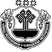 ЧУВАШСКАЯ РЕСПУБЛИКА АЛИКОВСКИЙ  РАЙОН  УРАСКИЛТ ПОСЕЛЕНИЙĚН АДМИНИСТРАЦИЙЕЙЫШАНУ14 октября 2022 г. № 47 Ураскилт салиАДМИНИСТРАЦИЯРАСКИЛЬДИНСКОГО СЕЛЬСКОГО ПОСЕЛЕНИЯ ПОСТАНОВЛЕНИЕ14   октября   2022 г. №47село Раскильдино           ЧĂВАШ РЕСПУБЛИКИЭЛЕК РАЙОНĚ ЧУВАШСКАЯ РЕСПУБЛИКА АЛИКОВСКИЙ РАЙОН УРАСКИЛТ  ЯЛ ПОСЕЛЕНИЙĚН АДМИНИСТРАЦИЙЕ                       ИЫШĂНУ«17»  октября 2022 с. №   48Ураскилт салиАДМИНИСТРАЦИЯ           РАСКИЛЬДИНСКОГО        СЕЛЬСКОГО        ПОСЕЛЕНИЯ              ПОСТАНОВЛЕНИЕ«17» октября   2022 г.  № 48                 село РаскильдиноМуниципальная газета   Раскильдинскогосельского поселения Аликовского района Чувашской Республики «Бюллетень Раскильдинского сельского поселения»Учредитель – Собрание депутатов   Раскильдинского сельского поселения Аликовского района Чувашской Республики (газета учреждена решением Собрания депутатов Раскильдинского сельского поселения от 30.03.2012 г № 42 )Издатель:Администрация   Раскильдинскогосельского поселенияГлавный редактор: С.Г.ТрилинскаяТираж 10 экземпляровОтпечатано в администрации   Раскильдинского сельского поселенияАдрес: 429241с. Раскильдино ул. Ленина, дом 70 Аликовского районаЧувашской  РеспубликиТел.: 57-2-32E-mail:sao-rask@.cap.ru